RIWAYAT HIDUP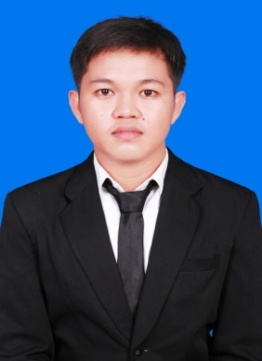 DEDI KAHAR dilahirkan di Jeneponto pada tanggal 17 Agustus 1994 dari pasangan Bapak Kaharuddin dan Ibu Muhdiana, anak kelima dari lima bersaudara. Penulis memasuki jenjang pendidikan formal sebagai berikut: pada tahun 2000 memasuki di SD Impres 125 Allu Kabupaten Jeneponto dan tamat pada tahun 2006.Pada tahun 2006 melanjutkan pendidikan di SMP  Negeri 1 Bangkala dan tamat pada  tahun 2009, dan pada tahun itu juga penulis melanjutkan ke SMA Negeri 1 Bangkala Barat dan tamat tahun 2012. Alhamdulillah penulis berhasil diterima dan terdaftar sebagai mahasiswa di Program Studi Pendidikan Guru Sekolah Dasar (PGSD) Fakultas Ilmu Pendidikan Universitas Negeri Makassar (UNM). 